
ROUNDTABLE MEETING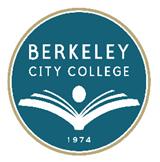 AGENDAMonday, February 25, 201312:10 pm – 1:30 pmBCC Conference Room 451A/BChair:  Debbie Budd, PresidentTime	Topic							Lead12:10 pm – 12:15 pm	Agenda Review	Debbie Budd
12:15 pm – 12:20 pm	Events 	Jasmine Martinez	12:20 pm – 12:50 pm	Faculty Prioritization/Timeline – Vote Outcome	Lilia Celhay/Debbie Budd12:50 pm – 1:10 pm 	PBC Update – 2/22/13 Meeting	May Chen/Joseph 				Bielanski/Jenny Lowood/		Jennifer Lenahan1:10 pm – 1:20 pm	Accreditation Discussion  	Debbie Budd/May Chen/		Jenny Lowood1:20 pm – 1:25 pm	Faculty Advising/Mentoring	All	1:25 pm	Other/Closing~ Roundtable meetings are open to the college community ~***********Above times and/or topics are subject to changeOur Mission:  Berkeley City College’s mission is to promote student success, to provide our diverse community with educational opportunities, and to transform lives.Our Vision:  Berkeley City College is a premier, diverse, student-centered learning community, dedicated to academic excellence, collaboration, innovation and transformation.